ГОРОДСКОЙ СОВЕТ ДЕПУТАТОВМУНИЦИПАЛЬНОГО ОБРАЗОВАНИЯ «ГОРОДСКОЙ ОКРУГ ГОРОД СУНЖА»«26» декабря 2019 г.									         № 47/5-1РЕШЕНИЕО внесении изменений в решение Городского совета депутатов муниципального образования «Городской округ город Сунжа» от 13 июня 2017 г. № 4/2-1 «О земельном налоге» В соответствии с главой 31 Налогового кодекса Российской Федерации и Федеральным законом от 6 октября 2003 г. № 131-ФЗ «Об общих принципах организации местного самоуправления в Российской Федерации» Городской совет депутатов решил: Внести в пункт 4 решения Городского совета депутатов муниципального образования «Городской округ город Сунжа» от 13 июня 2017 г. № 4/2-1 «О земельном налоге» изменение, дополнив абзацем следующего содержания:«- органы местного самоуправления муниципального образования «Городской округ город Сунжа».».Опубликовать (обнародовать) настоящее решение в установленном законом порядке.Настоящее решение вступает в силу с 1 января 2020 года, но не ранее, чем по истечении одного месяца со дня его официального опубликования.РеспубликаИнгушетия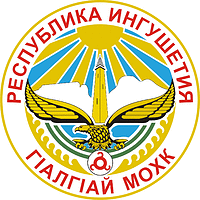 ГIалгIайМохкПредседатель Городского совета депутатовХ. Ю. Цечоев Главагорода СунжаМ. А. Албаков 